Мониторинг качества школьного питания  4  октября  2023 года в МБОУ «Покровский лицей» в соответствии с Положением о родительском контроле  был проведен мониторинг качества школьного питания представителями штаба родительского контроля во взаимодействии с партией «Единая Россия». Состав комиссии: 1. Исполнительный секретарь Покровского местного отделения партии «Единая Россия» Селютина С.Н; 2. Член общешкольного родительского комитета Кузнецова О.С; 3. Член  родительского комитета Казакова О.СВыводы комиссии отражены в протоколе  №1 от 4 октября 2023 г.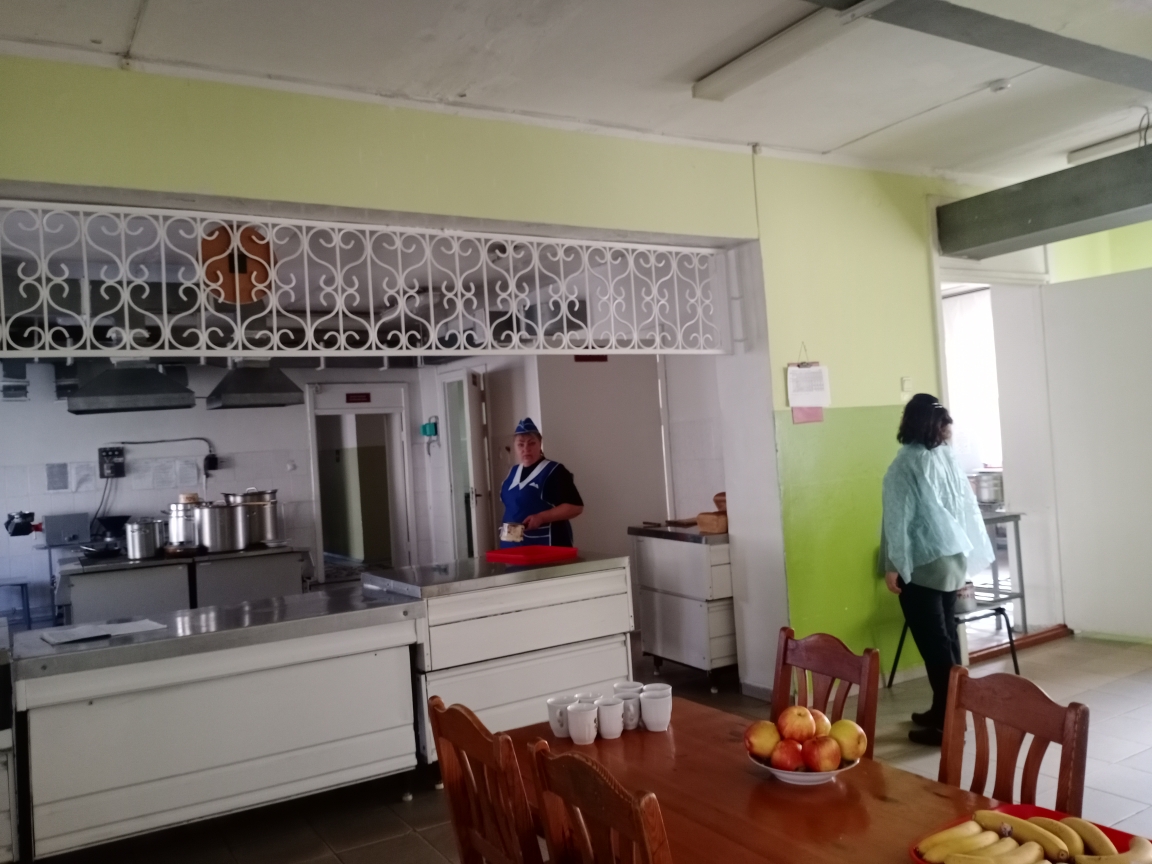 